Head Teacher:  Ms Andrea Henderson 						   Dunrossness Primary SchoolDunrossnessShetland  ZE2 9JGTelephone: 01595 745440										Fax: 01950 460803     E-mail:  dunrossness@shetland.gov.ukBlog: https://blogs.glowscotland.org.uk/sh/dunrosness/8th May 2019Dear Parent/Guardian,P5/6/7: Feeder Sports DayPrimaries 5, 6 and 7 will be travelling to Sandwick Junior High on Monday 20th May 2019 to take part in the South Mainland Feeder Sports Day.  The bus will leave the School at 9.15am and return at 3.15pm.  Ms Scanlan and Mrs Wells will accompany the pupils.  We will require parent helpers for this event, so if you are able to come along too, please let the office know.Pupils will need to bring a packed lunch (those who normally take a school dinner will have a packed lunch provided for them) and indoor and outdoor sports kit.  Please don’t take any money or jewellery.  This day is a chance for our pupils to meet and spend time with pupils from the other associated primaries for Sandwick Junior High as an aid to eventual transition there for secondary education.  If you do not wish your child to attend, please contact the school.Yours sincerely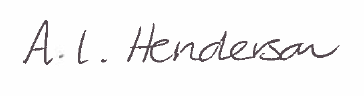 Andrea Henderson